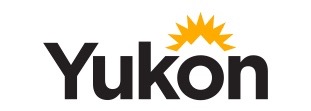   Self-Assessment of Core CompetenciesName:  ______________________________                         Date:  ______________________________I chose ____________________________________________ to show my growth this year: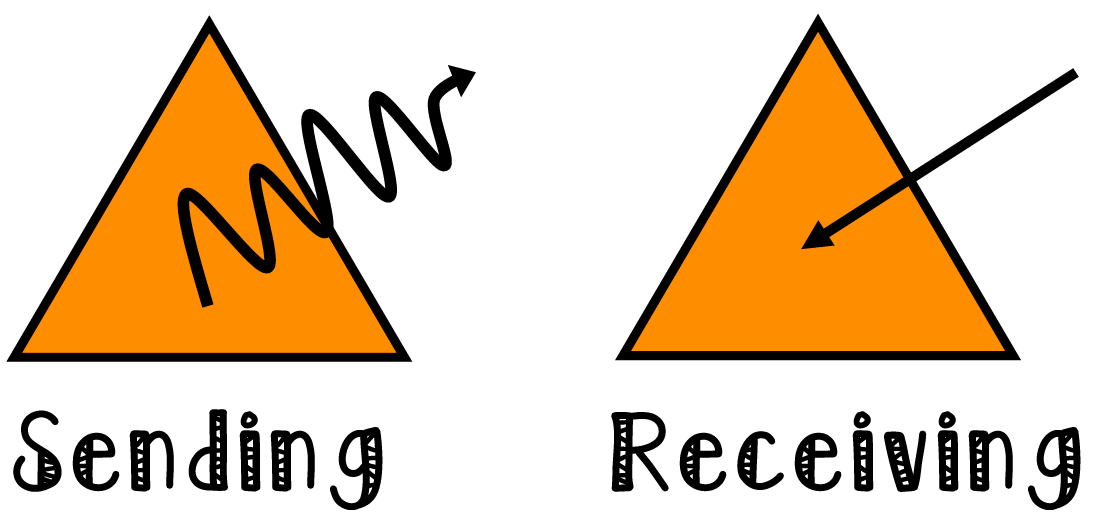 It shows my growing COMMUNICATION skills because: ____________________________________________________________________________________________________________________________________________________________________________________________________________________________________________________________________________________________________________________________________________________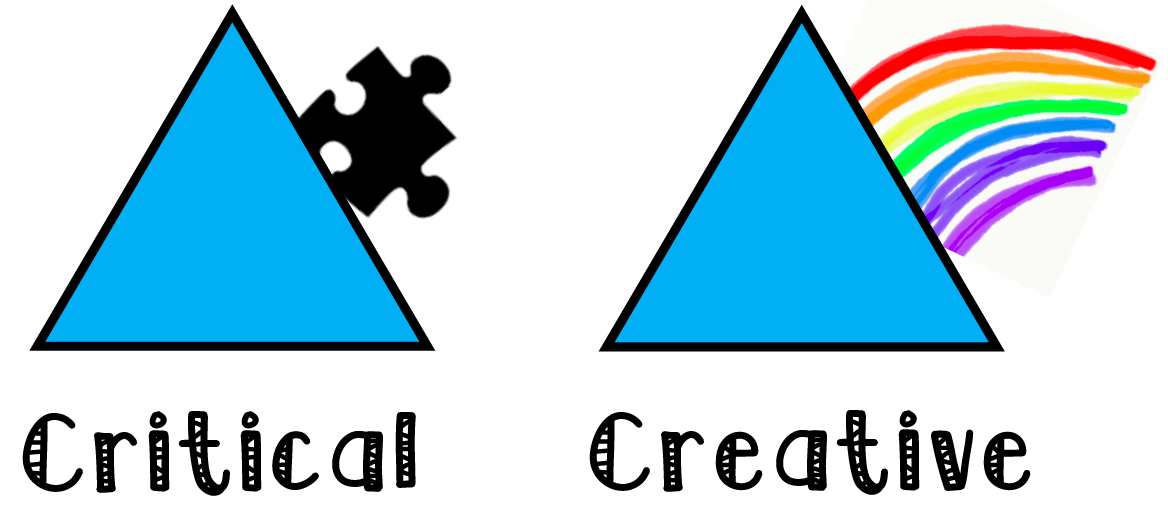 It shows my growing THINKING skills because: ____________________________________________________________________________________________________________________________________________________________________________________________________________________________________________________________________________________________________________________________________________________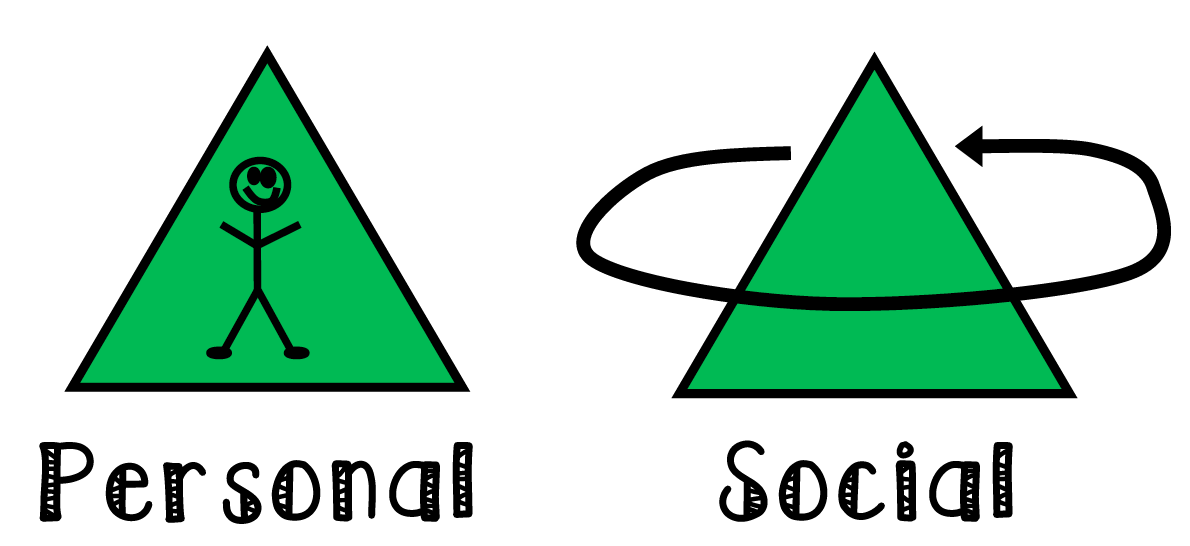 It shows my growing PERSONAL/SOCIAL skills because: _________________________________________________________________________________________________________________________________________________________________________________________________________________________________________________________________________________________________________________________________________________	One thing that I would do differently next time is _______________________________________________ because________________________________________________________________________________________________________________________________________________________________________________________________________________________________________________________